泸州市梓橦路学校化粪池窨井清掏工程方案工程内容：共计6处化粪池和窨井1.后勤办门口几个窨井  （图1 ）                                             2.行政楼下面窨井  （图2）3.食堂底楼员工厕所外面窨井（图3）4.幼儿园靠女生宿舍楼下面化粪池 （图4 ）                                              5.幼儿园食堂底楼化粪池（图5）6.体育馆厕所窨井 （图6）二、工程要求：1.所有化粪池窨井做到清淤彻底，见底见壁。2. 清理出的废物污渍由中标人自行联系场地妥善处理，如处理不当，所造成的的所有责任事故全部由中标人负责，与泸州市梓橦路学校无关。3.做好安全施工保障措施，确保安全施工，施工中如发生安全事故，由中标人承担一切经济损失和相关责任，校方概不负责。4.清掏工程结束，要清理好场地卫生及善后工作，确保外观复原。5.清掏工程结束，中标人还要负责所清掏的所有化粪池和窨井在一年内的正常使用，对一年内出现堵塞的第一时间负责免费维护疏通。6.完工时间：2020年8月25日前7.施工方在施工作业期间，所有施工人员接受校方监督，遵守校园有关安全、文明等规定，校方有权对工作质量提出意见并要求施工方改正。报价单：报价单请于2020年8月8日上午9:00前交到总务处。8.咨询电话：  3126918图例：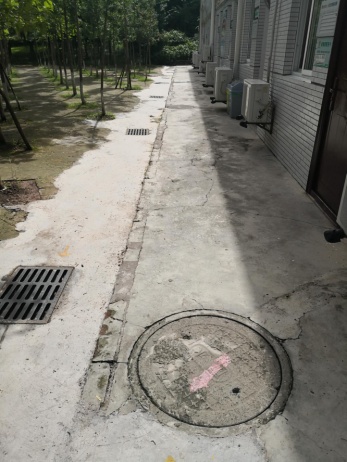 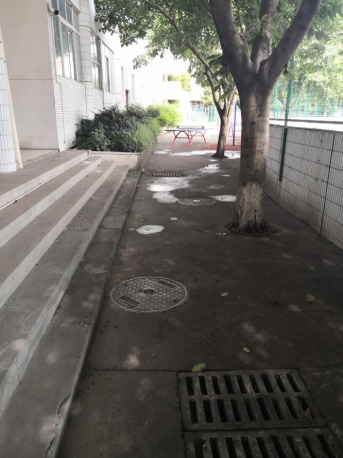 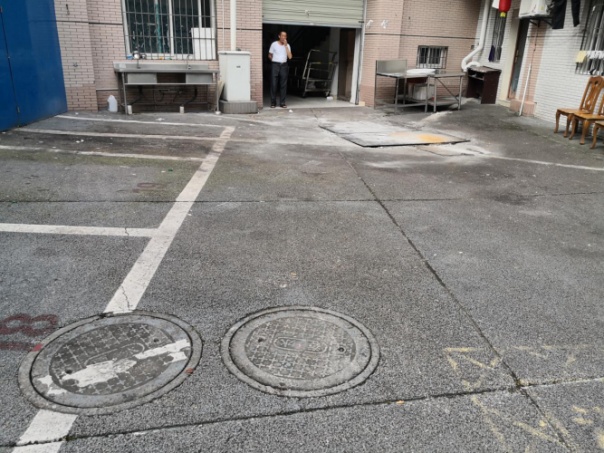 图1                图2                   图3 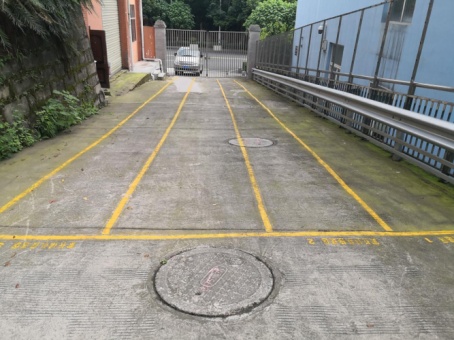 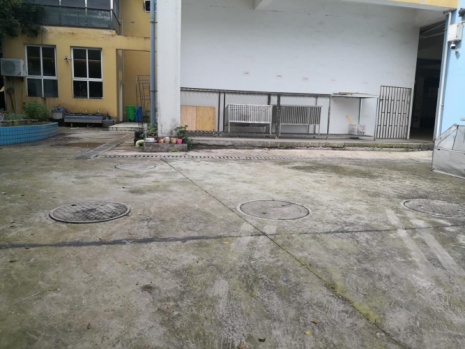 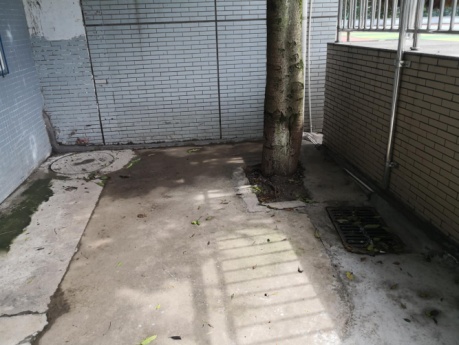 图4                      图5                  图6泸州市梓橦路学校                                               2020.7.31泸州市梓橦路学校化粪池窨井清掏工程工程报价单1.项目编号：2.工程要求：按照施工方案进行。3.完工时间：2020年8月25日前4.请2020年8月7日上午9时00分到总务处听相关人员介绍工程要求，并领取工程报价单。请务必于2020年8月8日9时00分前将工程报价单密封盖章后交到总务处罗老师处。在信封封面上注明投标人和工程名称。5.安全问题工程承揽人要保证好施工人员的防火、 防盗、 防意外事故等安全保障工作，要为施工人员购买保险，如果发生相关损害的，由工程承揽人承担一切经济损失和相关责任，校方概不负责。6.综合各种因素本项目施工包干报价：          元（人民币）（包含材料费、人工费、税费、安全施工费等）。大写：    万    仟    佰    拾    元    角    分 7.报价人姓名：(请盖手印或公章)           联系电话：8.报价人对工程施工工艺与所用材质的说明等（可附页贴在后面）。是否中标：                 评标人签字：